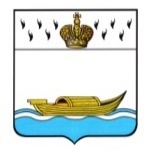 АДМИНИСТРАЦИЯВышневолоцкого городского округаПостановлениеот 26.06.2020                                                                                                   № 271г. Вышний ВолочекОб утверждении Порядка обеспечения жилыми помещениями малоимущих многодетных семей, нуждающихся в жилых помещениях на территории муниципального образования Вышневолоцкий городской округ Тверской областиВ соответствии с пунктом 6 части 1 статьи 16 Федеральным законом от 06.10.2003 № 131-ФЗ «Об общих принципах организации местного самоуправления в Российской Федерации», постановлением Правительства Тверской области от 29.12.2016 № 436-пп «О государственной программе Тверской области «Социальная поддержка и защита населения Тверской области» на 2017 - 2022 годы», в целях организации работы по обеспечению жилыми помещениями малоимущих многодетных семей, нуждающихся в жилых помещениях на территории муниципального образования Вышневолоцкий городской округ Тверской области, Администрация Вышневолоцкого городского округа постановляет:Утвердить Порядок обеспечения жилыми помещениями малоимущих многодетных семей, нуждающихся в жилых помещениях на территории муниципального образования Вышневолоцкий городской округ Тверской области (прилагается).Настоящее постановление вступает в силу со дня его принятия, подлежит официальному опубликованию в газете «Вышневолоцкая правда» и размещению на официальном сайте муниципального образования Вышневолоцкий городской округ Тверской области в информационно-телекоммуникационной сети «Интернет».Контроль за исполнением настоящего постановления возложить на Первого Заместителя Главы Администрации Вышневолоцкого городского округа Калинину О.Е.Глава Вышневолоцкого городского округа                                          Н.П. РощинаПОРЯДОКобеспечения жилыми помещениями малоимущих многодетных семей,нуждающихся в жилых помещениях на территории муниципального образования Вышневолоцкий городской округ Тверской области1. Настоящий Порядок обеспечения жилыми помещениями малоимущих многодетных семей, нуждающихся в жилых помещениях на территории муниципального образования Вышневолоцкий городской округ, устанавливает правила обеспечения малоимущих многодетных семей, нуждающихся в жилых помещениях на территории муниципального образования Вышневолоцкий городской округ (далее - многодетные семьи), жилыми помещениями по договору социального найма в соответствии с государственной программой Тверской области «Социальная поддержка и защита населения Тверской области» на 2017 - 2022 годы, утвержденной Постановлением Правительства Тверской области от 29.12.2016 № 436-пп (далее - Программа).2. Под малоимущими многодетными семьями понимаются семьи, воспитывающие трех и более детей в возрасте до 18 лет, состоящие в Администрации Вышневолоцкого городского округа на учете в качестве нуждающихся в жилых помещениях и проживающие в Тверской области не менее 5 лет.3. Право на обеспечение жилым помещением в соответствии с Программой может быть реализовано путем предоставления жилого помещения многодетной малоимущей семье по договору социального найма.4. Список малоимущих многодетных семей, нуждающихся в жилых помещениях, формируется в хронологической последовательности исходя из даты приобретения статуса многодетной семьи, воспитывающей трех и более детей в возрасте до 18 лет и даты принятия на учет в качестве нуждающихся в жилых помещениях по форме согласно приложению 1.5. Приобретение жилых помещений для предоставления многодетным семьям по договорам социального найма осуществляется в соответствии с Федеральным законом от 05.04.2013 № 44-ФЗ «О контрактной системе в сфере закупок товаров, работ, услуг для обеспечения государственных и муниципальных нужд» после доведения бюджетных ассигнований и в пределах лимитов бюджетных обязательств на реализацию расходных обязательств муниципального образования Вышневолоцкий городской округ по обеспечению жилыми помещениями малоимущих многодетных семей, нуждающихся в жилых помещениях на территории муниципального образования Вышневолоцкий городской округ.6. Обеспечение жилым помещением многодетных семей путем предоставления жилого помещения по договору социального найма осуществляется в соответствии с Жилищным кодексом Российской Федерации.Глава Вышневолоцкого городского округа                                         Н.П. РощинаСПИСОКмалоимущих многодетных семей,состоящих на учете нуждающихся в жилых помещениях, предоставляемых по договорам социального найма из муниципального жилищного фондана _________ годПриложениек Постановлению Администрации Вышневолоцкого городского округаот 26.06.2020 № 271Приложение 1к Порядку обеспечения жилыми помещениями малоимущих многодетных семей, нуждающихся в жилых помещениях на территории муниципального образования Вышневолоцкий городской округ№ № п/пНомер учетного делаФ.И.О.Количественный состав семьиДата постановки на учет/дата приобретения статуса многодетной семьиНомер очередиКоличество детейдо 18 лет1234567